       COMITÉ DE TRANSPARENCIANo. de Acta: CT/01/2021Sesión: Primera Sesión Extraordinaria del Comité de Transparencia 2021En la Ciudad de México, siendo las quince horas del día doce de enero del año dos mil veintiuno, se reunieron en su carácter de servidores públicos; Lic. Agustín Arvizu Álvarez, Director de Planeación y Presidente del Comité de Transparencia, Vocal; C.P. Fanny Mancera Jiménez, Titular del Órgano Interno de Control, Vocal; C.P. Raquel Ortiz Hernández, Jefa del Departamento de Gestión de la Información y Responsable del Área de Archivos, Vocal; Dra. María Dolores Correa Beltrán, Directora de Investigación, Invitada; Lic. Alejandro Rodríguez Malpica Ortega, Apoyo en la Unidad de Transparencia, Invitado;  presentes en la videoconferencia que se estableció en la plataforma Meet de Google en la liga https://meet.google.com/ntj-dbrh-izj, a efecto de llevar a cabo la Primera Sesión Extraordinaria del Comité de Transparencia 2021.------------------------------------------------------------------------------------------------------------------------------------------------------------------------------------------------------------------------------------------ ORDEN DEL DÍA---------------------------------------------------------------------------------------------------------------------------------------------------------------------------------------------------------------------------1.- Revisión y aprobación de la Prueba de Daño emitida por la Dirección de Investigación con número de oficio DI/MDCB/024/2021. Lo anterior para dar respuesta a la solicitud de información con número de folio 1224500031920. ----------------------------------------------------------------------------------------------------------------------------------------------ASUNTOS GENERALES.-----------------------------------------------------------------------------------------------------------------------------1.- Se solicitó una prorroga de diez días, para dar respuesta a la solicitud de información con número de folio 1224500031820.----------------------------------------------------------------------------------------------------------------------------------------------------------------------------------PUNTOS DE ACUERDO---------------------------------------------------------------------------------------------------------------------1. Lista de Asistencia. Se verificó y constato a través de la plataforma.--------------------------------------------------------------------------------------------------------------2. Aprobación del Orden del Día, mismo que fue aprobado.--------------------------------------------------------------------------------------------------------------------------3. El Lic. Arvizu dio lectura a la orden del día y dijo que, en relación a la 8va Sesión Extraordinaria del Comité de Transparencia 2020, continúa en la presente sesión la respuesta a la solicitud 1224500031920, respecto de la Prueba de Daño que realizó la Dirección de Investigación para la reserva de la minuta del Comité de Ética en Investigación.----------------------------------------------------------------------------------------------------------------------------------------En uso de la palabra la Contadora Fanny comentó que la Prueba de daño es un argumento, mediante el cual, se fundamenta y se motiva el daño al interés público que puede ocasionar la información o las minutas del Comité de Ética en Investigación.---------------------------------------------------------------------------------------------------------------------------------------------------------------------En uso de la palabra la Contadora Raquel mencionó que, la prueba de daño se tiene que fundamentar en la fracción XIII del artículo 113 de la Ley General de Transparencia y Acceso a la Información Pública y fracción XIII del artículo 110 de la Ley Federal de Transparencia y Acceso a la Información Pública.--------------------------------------------------------------------------------------------------------En uso de la palabra la Doctora Correa, informó al pleno que se  tomaron  en consideración los comentarios vertidos en la sesión pasada por los integrantes del Comité de Transparencia y adicionalmente se trabajó con el personal de la Unidad de Transparencia del INP, motivo por el cual, presenta la Prueba de Daño.------------------------------------------------------------------------------------------------------------------------------------------------------------------------------El Lic. Arvizu dio lectura a la prueba de daño por la cual, la Dirección de Investigación propone la reserva de Minutas de las Sesiones  del Comité de Ética en Investigación, siendo esta la siguiente:--------------------------------------------------------------------------------------------------------------------------------------------------------------------------------------PRUEBA DE DAÑO:--------------------------------------------------------------------------------------------------------------------------------Las minutas del Comité de Ética en Investigación son documentos que contienen comentarios por parte de los integrantes de dicho Comité a los proyectos de investigación que están en proceso de aprobación. Dichos proyectos de investigación contienen información susceptible de ser patentada o sujeta a explotación comercial, por lo que los comentarios expresados por sus miembros pueden vulnerar la propiedad intelectual de instituciones públicas y/o privadas como se menciona en la Ley Federal de Protección a la Propiedad Industrial. Título III Capítulo II Artículo 24 y Capítulo Único, artículos 163, 164, 165, 166, 168 y 169, siendo así que, la divulgación representa un riesgo real, demostrable e identificable de perjuicio significativo al interés público, como lo indica el artículo 104 fracción I, II y III y artículo 113, fracción XIII de la Ley General de Transparencia y Acceso a la Información Pública.---------------------------------------------------------------------------------------------------------------------------------------------------------------------------Además, el Comité de Ética en Investigación recibe las notificaciones sobre los efectos adversos que pueden surgir durante el desarrollo de los estudios clínicos en curso que se realizan en la institución, lo que también representa un riesgo real, ya que, al divulgar el fondo del contenido de dichas notificaciones afectaría lo establecido en el Manual de Integración de los Comités de Investigación CCINSHAE artículo 28, fracción V.--------------------------------------------------------------------------------------------------------------------------Asimismo, estas notificaciones contienen datos personales y/o sensibles de los sujetos de estudio por lo que dichos datos necesitan ser protegidos, lo anterior, con fundamento en los artículos 104 y 113, fracción XIII de la Ley General de Transparencia y Acceso a la Información Pública, artículo 112 y 120 del Reglamento de la Ley General de Salud en materia de investigación para la salud y, los numerales 12.1, 12.2 y 12.3 de la Norma Oficial Mexicana NOM-012SSA3-2012 de la información implicada en las investigaciones, que mencionan lo siguiente:-----------------------------------------------------------------------------------------------------------------------------------------------------------------------12.1.- La información relacionada con cualquier investigación que el investigador principal entregue a la secretaría, será clasificada como confidencial. Los Comités en materia de investigación para la salud de las instituciones o establecimientos en los que se realice investigación, deben guardar total confidencialidad respecto de los informes y reportes que reciban del investigador principal, en particular, cuando se trate de investigaciones cuyos resultados sean susceptibles de patente o desarrollo y explotación comercial.-------------------------------------------------------------------------------------------------------------------------------------------------------------------------12.2.- Los integrantes de los Comités en materia de investigación para la salud de las instituciones o establecimientos en los que se realice investigación, deben guardar total confidencialidad respecto de los informes y reportes que reciban del investigador principal, en particular, cuando se trate de investigaciones cuyos resultados sean susceptibles de patente o desarrollo y explotación comercial.----------------------------------------------------------------------------------------------------------------------------------------------------------12.3.-El investigador principal y los Comités en materia de investigación para la salud de la institución o establecimiento, deben proteger la identidad y los datos personales de los sujetos de investigación, ya sea durante el desarrollo de una investigación, como en las fases de publicación o divulgación de los resultados de la misma, apegándose a la legislación aplicable específica en la materia.--------------------------------------------------------------------------------------------------------------------------------------------------------------------------------------------Al no haber más comentarios, los integrantes de Comité de Transparencia estuvieron de acuerdo con la propuesta a la Prueba de Daño que presentó la Dirección de Investigación, por lo tanto, votaron a favor y aprobaron la reserva. ---------------------------------------------------------------------------------------------------------------------------------------------------------------------------------------------------------------------------------------ASUNTOS GENERALES----------------------------------------------------------------------------------------------------------------------------1.-El Lic. Arvizu, comentó que con respecto a la solicitud de información 1224500031820, se tiene pendiente la respuesta en razón que la Secretaria Técnica de la Comisión Mixta de Escalafón no se está presentando al INP y con el propósito de privilegiar la entrega de la información lo más completa posible, se solicita una prórroga de 10 días, misma que fue aprobada por los integrantes del Comité de Transparencia.---------------------------------------------------------------------------------------------------------------------------------------------------------------------------------------------ACUERDOS---------------------------------------------------------------------------------------------------------------------------------------------------------------------------------------------------------------------------------INP.CT.01.SE.2021. ACU-1. Por unanimidad de votos los integrantes del Comité de Transparencia aprueban la reserva de  la minuta de la sesión del el Comité de Ética en Investigación respecto de la solicitud 1224500031920.-----------------------------------------------------------------------------------------------------INP.CT.01.SE.2021. ACU-2. Por unanimidad de votos los integrantes del Comité de Transparencia aprueban la prórroga de 10 días, respecto de la solicitud 1224500031820.-------------------------------------------------------------------------------------------------------------------------------------------------------------------------------------------------------------------CIERRE DEL ACTA--------------------------------------------------------------------------------------No habiendo nada más que acordar en la presente sesión se da por concluida la Primera Sesión Extraordinaria del Comité de Transparencia 2021, el día doce de enero del año dos mil veintiuno, siendo las quince horas con treinta minutos, firmando al margen y al calce para constancia, quienes pudieron y quisieron firmar. -----------------------------------------------------------------------------------------------------------------------------------------------------------------------------------------------------------HOJA DE FIRMAS---------------------------------------------------------------------------------------------------------------------------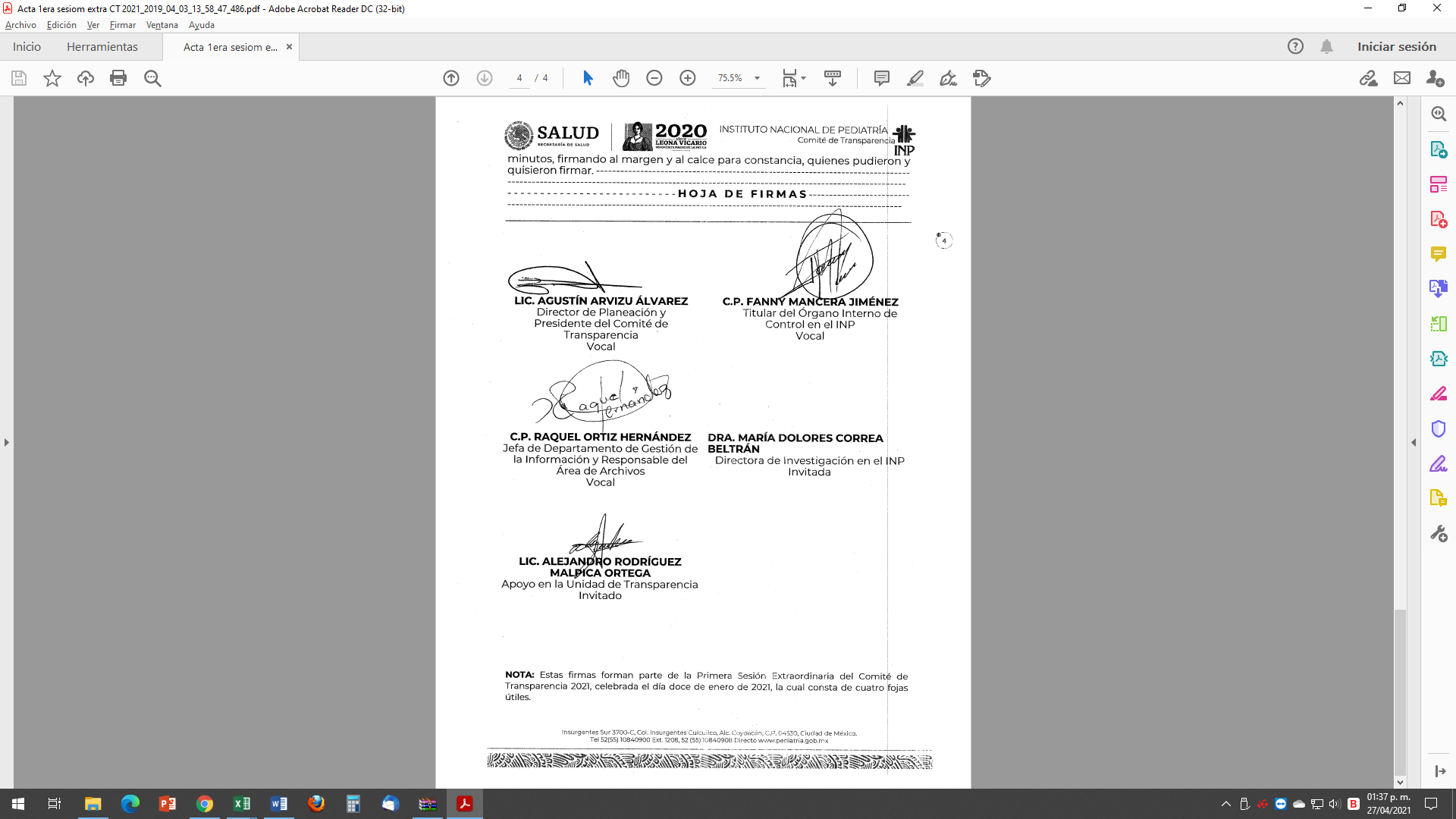 NOTA: Estas firmas forman parte de la Primera Sesión Extraordinaria del Comité de Transparencia 2021, celebrada el día doce de enero de 2021, la cual consta de cuatro fojas útiles.LIC. AGUSTÍN ARVIZU ÁLVAREZ
Director de Planeación y  
Presidente del Comité de TransparenciaVocalC.P. RAQUEL ORTIZ HERNÁNDEZJefa de Departamento de Gestión de la Información y Responsable del Área de Archivos VocalLIC. ALEJANDRO RODRÍGUEZ MALPICA ORTEGAApoyo en la Unidad de TransparenciaInvitadoC.P. FANNY MANCERA JIMÉNEZ
       Titular del Órgano Interno deControl en el INPVocalDRA. MARÍA DOLORES CORREA BELTRÁNDirectora de Investigación en el INPInvitada